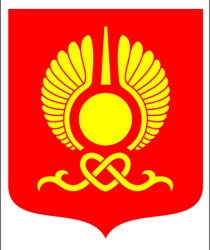 РОССИЙСКАЯ ФЕДЕРАЦИЯРЕСПУБЛИКА ТЫВАХУРАЛ ПРЕДСТАВИТЕЛЕЙ ГОРОДА КЫЗЫЛА      ПОСТАНОВЛЕНИЕ«29» августа  2018 года                    г. Кызыл                                         № 118Об отчете Главы города Кызыла – Председателя Хурала представителей города Кызыла и депутатов Хурала представителей города Кызыла о результатах деятельности за период с 25 сентября 2013 года по 29 августа 2018 года         На основании статьи 35 Федерального закона от 6 октября 2003 года № 131-ФЗ «Об общих принципах организации местного самоуправления в Российской Федерации», Положения о Главе городского округа - Председателе Хурала представителей города Кызыла, утвержденного решением Хурала представителей города Кызыла от 23 июня 2009 года № 127, руководствуясь статьей 40 Устава городского округа «Город Кызыл Республики Тыва», принятого решением  Хурала представителей города Кызыла от 5 мая 2005 года № 50, заслушав отчет Главы города Кызыла – Председателя Хурала представителей города Кызыла и депутатов Хурала представителей города Кызыла о результатах деятельности за период с 25 сентября 2013 года по 29 августа 2018 года,Хурал представителей города Кызыла ПОСТАНОВИЛ:        	1. Принять к сведению прилагаемый отчет Главы города Кызыла – Председателя Хурала представителей города Кызыла и депутатов Хурала представителей города Кызыла о результатах деятельности  за  период с 25 сентября 2013 года по 29 августа 2018 года.		2. Опубликовать отчет Главы города Кызыла – Председателя  Хурала представителей города Кызыла и депутатов Хурала представителей города Кызыла на официальном сайте органов местного самоуправления городского округа «Город Кызыл Республики Тыва».		3. Контроль за исполнением настоящего постановления возложить на заместителя председателя Хурала представителей города Кызыла А.Л. Лопсана.Глава города Кызыла  	                 	           	   	  Д.Оюн 